CAMARA MUNICIPAL DE SANTA BRANCA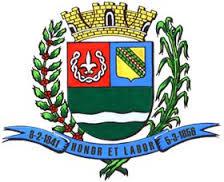 SECRETARIA DE FINANÇAS - CNPJ.01.958.948/0001-17PCA AJUDANTE BRAGA 108 CENTRO SANTA BRANCAData: 12/01/2018 16:22:10Transparência de Gestão Fiscal - LC 131 de 27 de maio 2009	Sistema CECAM (Página: 1 / 5)Empenho	Processo	CPF/CNPJ	Fornecedor	Descrição	Mod. Lic.	Licitação	Valor Empenhado	Valor Liquidado	Valor PagoMovimentação do dia 21 de Dezembro de 201701.00.00 - PODER LEGISLATIVO01.01.00 - CAMARA MUNICIPAL01.01.00 - CAMARA MUNICIPAL01.01.00.01.000 - Legislativa01.01.00.01.31 - Ação Legislativa01.01.00.01.31.0001 - MANUTENÇÃO DA CAMARA01.01.00.01.31.0001.2001 - MANUTENÇÃO DA CAMARA01.01.00.01.31.0001.2001.31901101 - VENCIMENTOS E SALÁRIOS01.01.00.01.31.0001.2001.31901101.0111000 - GERAL01.01.00.01.31.0001.2001.31901137 - GRATIFICAÇÃO POR TEMPO DE SERVIÇO01.01.00.01.31.0001.2001.31901137.0111000 - GERAL418	0/2017	8 - FOLHA DE PAGAMENTO DOS SERVIDORE	, FOLHA DE PAGAMENTO REFERÊNCIA - SERVIDORES - 12/2017.	OUTROS/NÃO	0,00	0,00	12.091,7301.01.00.01.31.0001.2001.31901142 - FÉRIAS INDENIZADAS01.01.00.01.31.0001.2001.31901142.0111000 - GERAL423	0/0	8 - FOLHA DE PAGAMENTO DOS SERVIDORE01.01.00.01.31.0001.2001.31901146 - FÉRIAS - PAGAMENTO ANTECIPADO - RPPS01.01.00.01.31.0001.2001.31901146.0111000 - GERAL, FERIAS PROPORCIONAIS RESCISAO EXONERACAO SERVIDOR EVANDRO LUIZ	OUTROS/NÃO	/0	0,00	0,00	3.421,12DE MELO SOUSA, 1/3 FERIAS PROPORCIONAIS RESCISAO EXONERACAOSERVIDOR EVANDRO LUIZ DE MELO SOUSA01.01.00.01.31.0001.2001.31901302 - CONTRIBUIÇÕES PREVIDENCIÁRIAS - INSS01.01.00.01.31.0001.2001.31901302.0111000 - GERAL424	0/0	0  .	.	-	7 - Instituto Nacional do Seguro Social	OUTROS/NÃO	/0	14.978,18	14.978,18	0,00CAMARA MUNICIPAL DE SANTA BRANCA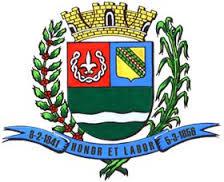 SECRETARIA DE FINANÇAS - CNPJ.01.958.948/0001-17PCA AJUDANTE BRAGA 108 CENTRO SANTA BRANCA01.01.00.01.31.0001.2001.33903007 - GÊNEROS DE ALIMENTAÇÃO01.01.00.01.31.0001.2001.33903007.0111000 - GERAL01.01.00.01.31.0001.2001.33903021 - MATERIAL DE COPA E COZINHA01.01.00.01.31.0001.2001.33903021.0111000 - GERAL1KG P900G, ESPONJA SCOTCH BRITE NAO RIS, BOMBRIL 60G, SAB PEDRAMINUANO 5X200 GLICER, SABAO EM PO ESPUMIL 1KG FLORES, AROMATIZANTECOALA 140ML ERVA DOCE, AROMATIZANTE COALA 140ML TALCO, RODO MADEIR ADUPLAS C/CABO 30C, BETTANIN VASSOURA CASA $ RUA01.01.00.01.31.0001.2001.33903901 - ASSINATURAS DE PERIÓDICOS E ANUIDADES01.01.00.01.31.0001.2001.33903901.0111000 - GERAL14	0/0	001.109.184/0004-38	240 - UNIVERSO ONLINE S.A.01.01.00.01.31.0001.2001.33903905 - SERVIÇOS TÉCNICOS PROFISSIONAIS01.01.00.01.31.0001.2001.33903905.0111000 - GERAL333	0/0	016.812.771/0001-13	425 - MARIO HENRIQUE B.R.RODRIGUES ME	DISPENSA D	/0	0,00	0,00	1.300,00CAMARA MUNICIPAL DE SANTA BRANCA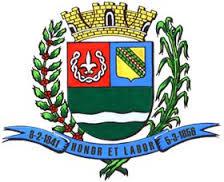 SECRETARIA DE FINANÇAS - CNPJ.01.958.948/0001-17PCA AJUDANTE BRAGA 108 CENTRO SANTA BRANCAData: 12/01/2018 16:22:10Transparência de Gestão Fiscal - LC 131 de 27 de maio 2009	Sistema CECAM (Página: 3 / 5)01.01.00.01.31.0001.2001.33903916 - MANUTENÇÃO E CONSERVAÇÃO DE BENS IMÓVEIS01.01.00.01.31.0001.2001.33903916.0111000 - GERAL401	0/0	015.346.750/0001-97	403 - FABIO ROZENDO CARDOSO01.01.00.01.31.0001.2001.33903957 - SERVIÇOS DE PROCESSAMENTO DE DADOS01.01.00.01.31.0001.2001.33903957.0111000 - GERAL01.01.00.01.31.0001.2001.33903958 - SERVIÇOS DE TELECOMUNICAÇÕES01.01.00.01.31.0001.2001.33903958.0111000 - GERAL01.01.00.01.31.0001.2001.33903959 - SERVIÇOS DE ÁUDIO, VÍDEO E FOTO01.01.00.01.31.0001.2001.33903959.0111000 - GERALempenho global para pagamento das contas telefonicas realizadas via embratel durante o exerciciode 2017, empenho global para pagamento despesas com ligaçoes telefonicas	realizadas atedezembro de 2017COMPLEMENTO EMPENHO N. 302 REF PLANO TELEFONIA FIXA TELEFONES CAMARA MUNICIPAL REF AO MES DE DEZEMBRO/201701.01.00.01.31.0001.2001.33903981 - SERVIÇOS BANCÁRIOS01.01.00.01.31.0001.2001.33903981.0111000 - GERAL17	0/0	000.000.000/0001-91	229 - Banco do Brasil S.A.	DISPENSA D	/0	-558,93	161,67	161,67CAMARA MUNICIPAL DE SANTA BRANCA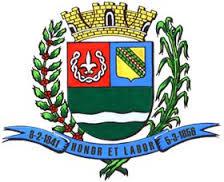 SECRETARIA DE FINANÇAS - CNPJ.01.958.948/0001-17PCA AJUDANTE BRAGA 108 CENTRO SANTA BRANCAData: 12/01/2018 16:22:10Transparência de Gestão Fiscal - LC 131 de 27 de maio 2009	Sistema CECAM (Página: 4 / 5)Empenho	Processo	CPF/CNPJ	Fornecedor	Descrição	Mod. Lic.	Licitação	Valor Empenhado	Valor Liquidado	Valor Pagoempenho global para pagamento das tarifas cobradas diretamente p eoo banco em conta corrente durante exercicio de 201701.01.00.01.31.0001.2001.33903990 - SERVIÇOS DE PUBLICIDADE LEGAL01.01.00.01.31.0001.2001.33903990.0111000 - GERAL01.01.00.01.31.0001.2001.33904601 - INDENIZAÇÃO AUXÍLIO ALIMENTAÇÃO01.01.00.01.31.0001.2001.33904601.0111000 - GERALMODALIDADES DE LICITAÇÃOCO-C - CONVITE / COMPRAS/SERVIÇOSCONC - CONCURSO PÚBLICOCO-O - CONVITE / OBRASCP-C - CONCORRÊNCIA PUBLICA / COMPRAS/SERVIÇOSCP-O - CONCORRÊNCIA PUBLICA / OBRASDISP - DISPENSAIN-G - INEXIGIBILIDADEIS-C - ISENTO DE LICITAÇÕES / COMPRAS/SERVIÇOSIS-O - ISENTO DE LICITAÇÕES / OBRASPR-E - PREGAO ELETRÔNICOPR-G - PREGAO PRESENCIALTP-C - TOMADA DE PREÇOS / COMPRAS/SERVIÇOSTP-O - TOMADA DE PREÇOS / OBRASCAMARA MUNICIPAL DE SANTA BRANCA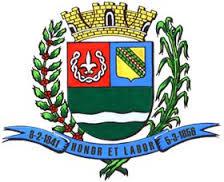 SECRETARIA DE FINANÇAS - CNPJ.01.958.948/0001-17PCA AJUDANTE BRAGA 108 CENTRO SANTA BRANCAData: 12/01/2018 16:22:10Transparência de Gestão Fiscal - LC 131 de 27 de maio 2009	Sistema CECAM (Página: 5 / 5)Empenho	Processo	CPF/CNPJ	Fornecedor	Descrição	Mod. Lic.	Licitação	Valor Empenhado	Valor Liquidado	Valor PagoSANTA BRANCA, 21 de Dezembro de 2017LUIS FERNANDO DA SILVA BARROSSP-325493/O-3CONTADOR LEGISLATIVO4170/20178 - FOLHA DE PAGAMENTO DOS SERVIDORE4220/08 - FOLHA DE PAGAMENTO DOS SERVIDORE, FOLHA DE PAGAMENTO DOS SERVIDORES REFERÊNCIA 12/2017.OUTROS/NÃO0,000,0029.292,58, SALARIO PROPORCIONAL DEZEMBRO 2017 REF RECISAO EXONERACAOOUTROS/NÃO/00,000,002.166,71EVENDRO LUIZ DE MELO SOUSA4190/20178- FOLHA DE PAGAMENTO DOS SERVIDORE, FOLHA DE PAGAMENTO REFERÊNCIA - SERVIDORES - 12/2017.OUTROS/NÃO0,000,008.247,3801.01.00.01.31.0001.2001.31901160 - REMUNERAÇÃO DOS AGENTES POLÍTICOS01.01.00.01.31.0001.2001.31901160 - REMUNERAÇÃO DOS AGENTES POLÍTICOS01.01.00.01.31.0001.2001.31901160 - REMUNERAÇÃO DOS AGENTES POLÍTICOS01.01.00.01.31.0001.2001.31901160 - REMUNERAÇÃO DOS AGENTES POLÍTICOS01.01.00.01.31.0001.2001.31901160.0111000 - GERAL01.01.00.01.31.0001.2001.31901160.0111000 - GERAL42001/20174- SUBSIDIOS DE VEREADORES, FOLHA DE PAGAMENTO REFERÊNCIA - VEREADORES - 12/2017.OUTROS/NÃO0,000,0023.360,00Transparência de Gestão Fiscal - LC 131 de 27 de maio 2009Transparência de Gestão Fiscal - LC 131 de 27 de maio 2009Transparência de Gestão Fiscal - LC 131 de 27 de maio 2009Data: 12/01/2018 16:22:10Data: 12/01/2018 16:22:10Data: 12/01/2018 16:22:10Transparência de Gestão Fiscal - LC 131 de 27 de maio 2009Transparência de Gestão Fiscal - LC 131 de 27 de maio 2009Transparência de Gestão Fiscal - LC 131 de 27 de maio 2009Sistema CECAMSistema CECAMSistema CECAM(Página: 2 / 5)(Página: 2 / 5)(Página: 2 / 5)EmpenhoProcessoCPF/CNPJFornecedorDescriçãoMod. Lic.   LicitaçãoMod. Lic.   LicitaçãoValor EmpenhadoValor LiquidadoValor Pago, INSS PATRONAL FOLHA PGTO DEZEMBRO 2017 SERVIDORES E VEREADORES4250/00  .  .  -7 - Instituto Nacional do Seguro SocialCAMARA MUNICIPALOUTROS/NÃO/07.634,497.634,490,000,004250/00  .  .  -7 - Instituto Nacional do Seguro Social, INSS PATRONAL DECIMO TERCEIRO FOLHA PGTO SERVIDORES CAMARAOUTROS/NÃO/07.634,497.634,490,000,00MUNICIPAL4050/0026.675.072/0001-22488- MLS CAFE E MAQUINAS LTDA ME4080/0019.795.985/0002-06471- REDE DE SUPERMERCADOS PORTUGUES4100/0019.714.857/0001-00439- FABRICA DE GELO STA BRANCA LTDA ME, ACHOCOLATADO UTAM, CAPUCCINO UTAM 1KG, PREPARO LACTEO UTAM, CAFEDISPENSA D/00,000,00236,00RIBEIRO EM GRAO TRADICIONAL 1KGDISPENSA D/00,000,00250,79, ACUCAR REF UNIAO 1KG, PANCO BISC ROSQUINHA 500G COCO, PARATI BISCDISPENSA D/00,000,00250,79AGUA SAL 740GR, PANCO BISC MAIS MAISENA 400GR, REFRESCO TANG 25GMARACUJA, CAFE BRASILEIRO 500G TRAD ALMOFADA, ADOCANTE ZERO CAL100ML ASPART, LEITE COOP RITA UHT 1LT INTEG, FILTRO DE PAPEL MELIT TA 103,MARGARINA QUALY 250G C/SALDISPENSA D/00,000,0032,00, GALAO DE AGUA MINERAL 20LDISPENSA D/00,000,0032,004090/0   019.795.985/0002-06471 - REDE DE SUPERMERCADOS PORTUGUES    , CJ POTE PARIS 03 PCS RETANGULA, CONJ POTES P/MANTINMENTOS C/5,DISPENSA D/00,000,00411,75XICARA DONNA BRC C/ PIRES 200 ML, TOALHA MESA TRANSPARENTE PVC 2,TOALHA QUADRADA 1.40X1.40M, TOALHA MESA RETANGULAR01.01.00.01.31.0001.2001.33903022 - MATERIAL DE LIMPEZA E PRODUTOS DE HIGIENIZAÇÃO01.01.00.01.31.0001.2001.33903022.0111000 - GERAL4070/0   019.795.985/0002-06471 - REDE DE SUPERMERCADOS PORTUGUES    , PANO BAINHA EST CARVALHO 41X66, FOSFORO PINHEIRO 10UN, PANODISPENSA D/00,000,00256,69ESFREBOM MULTIUSO AZUL, ALCOOL CANDURA 1L CLEARI, PANO MICROFIBRAESFREBOM MULTIUSO AZUL, ALCOOL CANDURA 1L CLEARI, PANO MICROFIBRACORTTEX 30X50CM, FLANELA LIMPPANO EMB ECON 3UN, PANO XADREZ SAGA43X60CM, PANO CHAO FOFAO ALVEJADO 52X65, AGUA SANIT TAY 2L, CLOROTAY1L, DESINF SANOL OCEAN 2LT, DESINF SANOL LAVANDA 2LT, REMOVEDOR ZULU900ML TRAD, DETERG LIMPOL 500ML COCO, LUSTRA MOV POLIFLOR 500ML JAS,LIMP MULT USO QBOA 500ML MACA VERDE, VEJA MULTI USO 500M BIO ALCOO,FEIRINHA PITOLI 2.99, APLIK GEL ADESIVO 7G LIMAO, SAB PO OMO MULTACAOFEIRINHA PITOLI 2.99, APLIK GEL ADESIVO 7G LIMAO, SAB PO OMO MULTACAO, emepnho global para pagamento dos serviços de anuidades de provedor de internetDISPENSA D/0-61,3245,600,00durante exercicio de 2017EmpenhoProcessoCPF/CNPJFornecedorDescriçãoMod. Lic.   Licitação  Valor Empenhado    Valor Liquidado   Valor Pago, empenho global para pagamento dos serviços durante o mes de outubro novembro edezembro de 2017 confrme contrato, SERVICO DE TROCA DE LAMPADAS E MANUTENCAO DA ILUMINACAO EXTERNADISPENSA D/00,000,001.830,00DO PREDIO DA CAMARA MUNICIPAL2270/0   000.593.710/0001-72338 - ADENIRA BARRETO ME, empenho global para pagamento dos serviços de manutenção do modu  lo E-Sic  sistemaDISPENSA D/00,000,00190,00eletronico de informação ao cidadão duarente exercicio de 2017 conforme contrato130/0033.530.486/0035-78127- EMBRATEL EMPRESA BRAS. TELECOMUN3020/0002.558.157/0001-621- TELEFONICA BRASIL S.A.4130/0002.558.157/0001-621- TELEFONICA BRASIL S.A.DISPENSA D/0-167,160,000,00DISPENSA D/00,000,00355,56DISPENSA D0,000,00240,014140/0026.861.284/0001-02477 - PAULO TEODORO DA SILVA, PARCELA DEZEMBRO/2017 REF SERVICO DE TRANSMISSAO DAS SESSOESDISPENSA D/00,000,00785,00ORDINARIAS DA CAMARA MUNICIPAL CONF CONTRATO 55/201701.01.00.01.31.0001.2001.33903977 - VIGILÂNCIA OSTENSIVA MONITORADA01.01.00.01.31.0001.2001.33903977 - VIGILÂNCIA OSTENSIVA MONITORADA01.01.00.01.31.0001.2001.33903977 - VIGILÂNCIA OSTENSIVA MONITORADA01.01.00.01.31.0001.2001.33903977 - VIGILÂNCIA OSTENSIVA MONITORADA01.01.00.01.31.0001.2001.33903977.0111000 - GERAL01.01.00.01.31.0001.2001.33903977.0111000 - GERAL01.01.00.01.31.0001.2001.33903977.0111000 - GERAL1240/0006.011.162/0001-01261 - R.P.R. SERVIÇOS LTDA ME, Empenho global para pagamento dos serviços prestados de monitora mento de alarmes eDISPENSA D/00,000,00663,00cameras do predio da Camara  durante o exercicio de 2017 conforme contrato01.01.00.01.31.0001.2001.33903978 - LIMPEZA E CONSERVAÇÃO01.01.00.01.31.0001.2001.33903978 - LIMPEZA E CONSERVAÇÃO01.01.00.01.31.0001.2001.33903978 - LIMPEZA E CONSERVAÇÃO01.01.00.01.31.0001.2001.33903978 - LIMPEZA E CONSERVAÇÃO01.01.00.01.31.0001.2001.33903978.0111000 - GERAL01.01.00.01.31.0001.2001.33903978.0111000 - GERAL01.01.00.01.31.0001.2001.33903978.0111000 - GERAL1000/0012.606.146/0001-64434 - PLG SIQUEIRA CONSERVACAO LIMPEZA L, empenho global para pagamento dos serviços de conservação e limp    eza do predio daCONVITE    001/2015CONVITE    001/20150,000,005.803,76camara municipal  durante exercicio de 2017 conforme contrato2910/0   048.066.047/0001-8419- IMPRENSA OFICIAL DO ESTADO S/A IMES, empenho global para pagamento dos serviços de publicação legaisno diario oficial doDISPENSA D/00,000,00138,28estado executivo 1 ate dezembro 201701.01.00.01.31.0001.2001.33903995 - MANUTENÇÃO E CONSERVAÇÃO DE EQUIPAMENTOS DE PROCESSAMENTO DE DADOS01.01.00.01.31.0001.2001.33903995 - MANUTENÇÃO E CONSERVAÇÃO DE EQUIPAMENTOS DE PROCESSAMENTO DE DADOS01.01.00.01.31.0001.2001.33903995 - MANUTENÇÃO E CONSERVAÇÃO DE EQUIPAMENTOS DE PROCESSAMENTO DE DADOS01.01.00.01.31.0001.2001.33903995 - MANUTENÇÃO E CONSERVAÇÃO DE EQUIPAMENTOS DE PROCESSAMENTO DE DADOS01.01.00.01.31.0001.2001.33903995 - MANUTENÇÃO E CONSERVAÇÃO DE EQUIPAMENTOS DE PROCESSAMENTO DE DADOS01.01.00.01.31.0001.2001.33903995.0111000 - GERAL01.01.00.01.31.0001.2001.33903995.0111000 - GERAL3610/0   014.443.383/0001-87414- INOVA MICROS SOL EMINFORMATICA LTD, empenho global para págamento das despesas com prestação de serv iços ate dezembroDISPENSA D/00,000,00590,00de 2017 conforme contrato01.01.00.01.31.0001.2001.33903997 - DESPESAS DE TELEPROCESSAMENTO01.01.00.01.31.0001.2001.33903997 - DESPESAS DE TELEPROCESSAMENTO01.01.00.01.31.0001.2001.33903997 - DESPESAS DE TELEPROCESSAMENTO01.01.00.01.31.0001.2001.33903997 - DESPESAS DE TELEPROCESSAMENTO01.01.00.01.31.0001.2001.33903997.0111000 - GERAL01.01.00.01.31.0001.2001.33903997.0111000 - GERAL2590/0   009.617.942/0001-98486- IDC TELECOM LTDA EPP, EMPENHO GLOBAL PARA PAGAMENTO DOS SERVIÇOS DE ACESSO A INTERNETDISPENSA D/00,00299,900,00VIA FIBRA OPTICA SCM  DURANTE O EXERCICIO DE 2017 CONFORME CONTRAT O2890/0000.604.122/0001-97489 - TRIVALE ADMINISTRAÇÃO LTDA4150/0000.604.122/0001-97489 - TRIVALE ADMINISTRAÇÃO LTDASUBTOTALTOTAL, EMPENHO GLOBAL PARA PAGAMENTO DOS AUXILIO ALIMENTAÇÃO DOSCONVITE02/20170,000,001.343,50SERVIDORES DA CAMARA ATE DEZEMBRO DE 2017 CONFORME CONTRATOCONVITE02/20170,000,00304,50, COMPLEMENTO EMPENHO 289/2 REF VALE ALIMENTACAO SERVIDORES CAMARACONVITE02/20170,000,00304,50MUNICIPAL - DEZEMBRO 2017----------------------------------------------------------------------------------------------------------------------------------------------------------------------------------------------21.825,2623.119,8493.472,03----------------------------------------------------------------------------------------------------------21.825,2623.119,8493.472,03